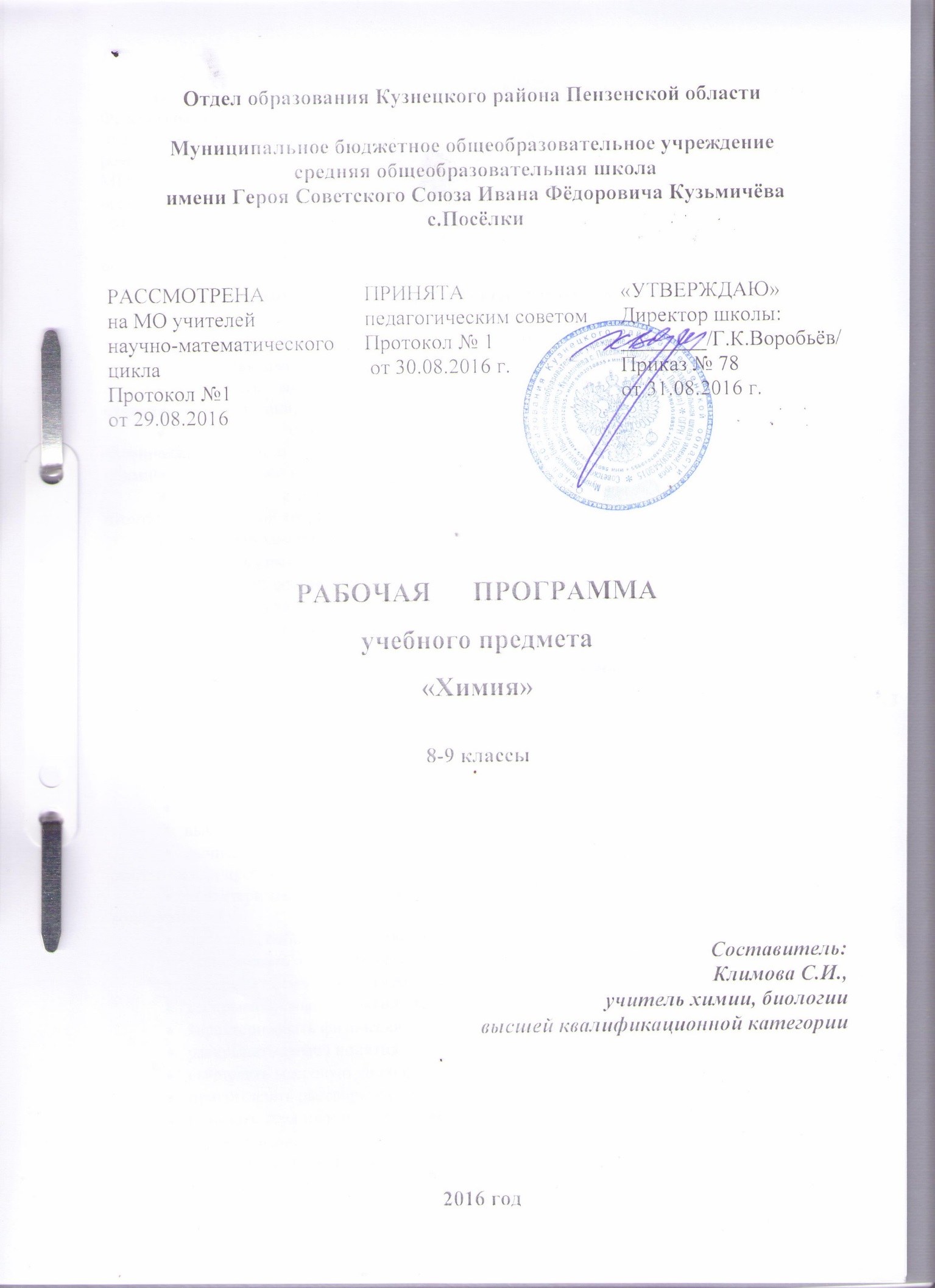 Рабочая программа предмета «Химия» для 8-9 классов разработана в соответствии с Федеральным государственным образовательным стандартом основного общего образования (приказ Минобрнауки России от 17.12.2010 №1897 с изменениями), на основе требований к результатам освоения Основной образовательной программы основного общего образования МБОУ СОШ с.Посёлки (приказ № 88 от 31.08.2015г.), с учётом Примерной программы основного общего образования (одобрена решением  учебно-методического федерального объединения по общему образованию от 8 апреля 2015 г. № 1/15).Предмет «Химия» изучается в качестве обязательного предмета в 8-9 классах в общем объеме 136 часов (при 34 неделях учебного года – в 8-9 классах, из расчёта 2часа в неделю). 1.ПЛАНИРУЕМЫЕ РЕЗУЛЬТАТЫ ОСВОЕНИЯ УЧЕБНОГО КУРСА, ПРЕДМЕТАВыпускник научится:характеризовать основные методы познания: наблюдение, измерение, эксперимент;описывать свойства твердых, жидких, газообразных веществ, выделяя их существенные признаки;раскрывать смысл основных химических понятий «атом», «молекула», «химический элемент», «простое вещество», «сложное вещество», «валентность», «химическая реакция», используя знаковую систему химии;раскрывать смысл законов сохранения массы веществ, постоянства состава, атомно-молекулярной теории;различать химические и физические явления;называть химические элементы;определять состав веществ по их формулам;определять валентность атома элемента в соединениях;определять типхимических реакций;называть признаки и условия протекания химических реакций;выявлять признаки, свидетельствующие о протекании химической реакции при выполнении химического опыта;составлять формулы бинарных соединений;составлять уравнения химических реакций;соблюдать правила безопасной работы при проведении опытов;пользоваться лабораторным оборудованием и посудой;вычислять относительную молекулярную и молярную массы веществ;вычислять массовую долю химического элемента по формуле соединения;вычислять количество, объем или массу вещества по количеству, объему, массе реагентов или продуктов реакции;характеризовать физические и химические свойства простых веществ: кислорода и водорода;получать, собирать кислород и водород;распознавать опытным путем газообразные вещества: кислород, водород;раскрывать смысл закона Авогадро;раскрывать смысл понятий «тепловой эффект реакции», «молярный объем»;характеризовать физические и химические свойства воды;раскрывать смысл понятия «раствор»;вычислять массовую долю растворенного вещества в растворе;приготовлять растворы с определенной массовой долей растворенного вещества;называть соединения изученных классов неорганических веществ;характеризовать физические и химические свойства основных классов неорганических веществ: оксидов, кислот, оснований, солей;определять принадлежность веществ к определенному классу соединений;составлять формулы неорганических соединений изученных классов;проводить опыты, подтверждающие химические свойства изученных классов неорганических веществ;распознавать опытным путем растворы кислот и щелочей по изменению окраски индикатора;характеризовать взаимосвязь между классами неорганических соединений;раскрывать смысл Периодического закона Д.И. Менделеева;объяснять физический смысл атомного (порядкового) номера химического элемента, номеров группы и периода в периодической системе Д.И. Менделеева;объяснять закономерности изменения строения атомов, свойств элементов в пределах малых периодов и главных подгрупп;характеризовать химические элементы (от водорода до кальция) на основе их положения в периодической системе Д.И. Менделеева и особенностей строения их атомов;составлять схемы строения атомов первых 20 элементов периодической системы Д.И. Менделеева;раскрывать смысл понятий: «химическая связь», «электроотрицательность»;характеризовать зависимость физических свойств веществ от типа кристаллической решетки;определять вид химической связи в неорганических соединениях;изображать схемы строения молекул веществ, образованных разными видами химических связей;раскрывать смысл понятий «ион», «катион», «анион», «электролиты», «неэлектролиты», «электролитическая диссоциация», «окислитель», «степень окисления» «восстановитель», «окисление», «восстановление»;определять степень окисления атома элемента в соединении;раскрывать смысл теории электролитической диссоциации;составлять уравнения электролитической диссоциации кислот, щелочей, солей;объяснять сущность процесса электролитической диссоциации и реакций ионного обмена;составлять полные и сокращенные ионные уравнения реакции обмена;определять возможность протекания реакций ионного обмена;проводить реакции, подтверждающие качественный состав различных веществ;определять окислитель и восстановитель;составлять уравнения окислительно-восстановительных реакций;называть факторы, влияющие на скорость химической реакции;классифицировать химические реакции по различным признакам;характеризовать взаимосвязь между составом, строением и свойствами неметаллов;проводить опыты по получению, собиранию и изучению химических свойств газообразных веществ: углекислого газа, аммиака;распознавать опытным путем газообразные вещества: углекислый газ и аммиак;характеризовать взаимосвязь между составом, строением и свойствами металлов;называть органические вещества по их формуле: метан, этан, этилен, метанол, этанол, глицерин, уксусная кислота, аминоуксусная кислота, стеариновая кислота, олеиновая кислота, глюкоза;оценивать влияние химического загрязнения окружающей среды на организм человека;грамотно обращаться с веществами в повседневной жизниопределять возможность протекания реакций некоторых представителей органических веществ с кислородом, водородом, металлами, основаниями, галогенами.Выпускник получит возможность научиться:выдвигать и проверять экспериментально гипотезы о химических свойствах веществ на основе их состава и строения, их способности вступать в химические реакции, о характере и продуктах различных химических реакций;характеризовать вещества по составу, строению и свойствам, устанавливать причинно-следственные связи между данными характеристиками вещества;составлять молекулярные и полные ионные уравнения по сокращенным ионным уравнениям;прогнозировать способность вещества проявлять окислительные или восстановительные свойства с учетом степеней окисления элементов, входящих в его состав;составлять уравнения реакций, соответствующих последовательности превращений неорганических веществ различных классов;выдвигать и проверять экспериментально гипотезы о результатах воздействия различных факторов на изменение скорости химической реакции;использовать приобретенные знания для экологически грамотного поведения в окружающей среде;использовать приобретенные ключевые компетенции при выполнении проектов и учебно-исследовательских задач по изучению свойств, способов получения и распознавания веществ;объективно оценивать информацию о веществах и химических процессах;критически относиться к псевдонаучной информации, недобросовестной рекламе в средствах массовой информации;осознавать значение теоретических знаний по химии для практической деятельности человека;создавать модели и схемы для решения учебных и познавательных задач;понимать необходимость соблюдения предписаний, предлагаемых в инструкциях по использованию лекарств, средств бытовой химии и др.2. СОДЕРЖАНИЕ УЧЕБНОГО ПРЕДМЕТА, КУРСАПервоначальные химические понятияПредмет химии. Тела и вещества. Основные методы познания: наблюдение, измерение, эксперимент. Физические и химические явления. Чистые вещества и смеси. Способы разделения смесей. Атом. Молекула. Химический элемент. Знаки химических элементов. Простые и сложные вещества. Валентность. Закон постоянства состава вещества. Химические формулы. Индексы. Относительная атомная и молекулярная массы. Массовая доля химического элемента в соединении. Закон сохранения массы веществ. Химические уравнения. Коэффициенты. Условия и признаки протекания химических реакций. Моль – единица количества вещества. Молярная масса.Кислород. ВодородКислород – химический элемент и простое вещество. Озон. Состав воздуха. Физические и химические свойства кислорода. Получение и применение кислорода. Тепловой эффект химических реакций. Понятие об экзо- и эндотермических реакциях. Водород – химический элемент и простое вещество. Физические и химические свойства водорода. Получение водорода в лаборатории. Получение водорода в промышленности. Применение водорода. Закон Авогадро. Молярный объем газов. Качественные реакции на газообразные вещества (кислород, водород). Объемные отношения газов при химических реакциях.Вода. РастворыВода в природе. Круговорот воды в природе. Физические и химические свойства воды. Растворы. Растворимость веществ в воде. Концентрация растворов. Массовая доля растворенного вещества в растворе.Основные классы неорганических соединенийОксиды. Классификация. Номенклатура. Физические свойства оксидов. Химические свойства оксидов. Получение и применение оксидов. Основания. Классификация. Номенклатура. Физические свойства оснований. Получение оснований. Химические свойства оснований. Реакция нейтрализации. Кислоты. Классификация. Номенклатура. Физические свойства кислот.Получение и применение кислот. Химические свойства кислот. Индикаторы. Изменение окраски индикаторов в различных средах. Соли. Классификация. Номенклатура. Физические свойства солей. Получение и применение солей. Химические свойства солей. Генетическая связь между классами неорганических соединений. Проблема безопасного использования веществ и химических реакций в повседневной жизни. Токсичные, горючие и взрывоопасные вещества. Бытовая химическая грамотность.Строение атома. Периодический закон и периодическая система химических элементов Д.И. МенделееваСтроение атома: ядро, энергетический уровень. Состав ядра атома: протоны, нейтроны. Изотопы. Периодический закон Д.И. Менделеева. Периодическая система химических элементов Д.И. Менделеева. Физический смысл атомного (порядкового) номера химического элемента, номера группы и периода периодической системы. Строение энергетических уровней атомов первых 20 химических элементов периодической системы Д.И. Менделеева. Закономерности изменения свойств атомов химических элементов и их соединений на основе положения в периодической системе Д.И. Менделеева и строения атома. Значение Периодического закона Д.И. Менделеева.Строение веществ. Химическая связьЭлектроотрицательность атомов химических элементов. Ковалентная химическая связь: неполярная и полярная. Понятие о водородной связи и ее влиянии на физические свойства веществ на примере воды. Ионная связь. Металлическая связь. Типы кристаллических решеток (атомная, молекулярная, ионная, металлическая). Зависимость физических свойств веществ от типа кристаллической решетки.Химические реакцииПонятие о скорости химической реакции. Факторы, влияющие на скорость химической реакции. Понятие о катализаторе. Классификация химических реакций по различным признакам: числу и составу исходных и полученных веществ; изменению степеней окисления атомов химических элементов; поглощению или выделению энергии. Электролитическая диссоциация. Электролиты и неэлектролиты. Ионы. Катионы и анионы. Реакции ионного обмена. Условия протекания реакций ионного обмена. Электролитическая диссоциация кислот, щелочей и солей. Степень окисления. Определение степени окисления атомов химических элементов в соединениях. Окислитель. Восстановитель. Сущность окислительно-восстановительных реакций.Неметаллы IV – VII групп и их соединенияПоложение неметаллов в периодической системе химических элементов Д.И. Менделеева. Общие свойства неметаллов. Галогены: физические и химические свойства. Соединения галогенов: хлороводород, хлороводородная кислота и ее соли. Сера: физические и химические свойства. Соединения серы: сероводород, сульфиды, оксиды серы. Серная, сернистая и сероводородная кислоты и их соли. Азот: физические и химические свойства. Аммиак. Соли аммония. Оксиды азота. Азотная кислота и ее соли. Фосфор: физические и химические свойства. Соединения фосфора: оксид фосфора (V), ортофосфорная кислота и ее соли. Углерод: физические и химические свойства. Аллотропия углерода: алмаз, графит, карбин, фуллерены. Соединения углерода: оксиды углерода (II) и (IV), угольная кислота и ее соли. Кремний и его соединения.Металлы и их соединенияПоложение металлов в периодической системе химических элементов Д.И. Менделеева. Металлы в природе и общие способы их получения. Общие физические свойства металлов. Общие химические свойства металлов: реакции с неметаллами, кислотами, солями. Электрохимический ряд напряжений металлов. Щелочные металлы и их соединения. Щелочноземельные металлы и их соединения. Алюминий. Амфотерность оксида и гидроксида алюминия. Железо. Соединения железа и их свойства: оксиды, гидроксиды и соли железа (II и III).Первоначальные сведения об органических веществахПервоначальные сведения о строении органических веществ. Углеводороды: метан, этан, этилен. Источники углеводородов: природный газ, нефть, уголь. Кислородсодержащие соединения: спирты (метанол, этанол, глицерин), карбоновые кислоты (уксусная кислота, аминоуксусная кислота, стеариновая и олеиновая кислоты). Биологически важные вещества: жиры, глюкоза, белки. Химическое загрязнение окружающей среды и его последствия.Типы расчетных задач:Вычисление массовой доли химического элемента по формуле соединения.Установление простейшей формулы вещества по массовым долям химических элементов.Вычисления по химическим уравнениям количества, объема, массы вещества по количеству, объему, массе реагентов или продуктов реакции.Расчет массовой доли растворенного вещества в растворе.Темы практических работ:Лабораторное оборудование и приемы обращения с ним. Правила безопасной работы в химической лаборатории.Очистка загрязненной поваренной соли.Признаки протекания химических реакций.Получение кислорода и изучение его свойств.Получение водорода и изучение его свойств.Приготовление растворов с определенной массовой долей растворенного вещества.Решение экспериментальных задач по теме «Основные классы неорганических соединений».Реакции ионного обмена.Качественные реакции на ионы в растворе.Получение аммиака и изучение его свойств.Получение углекислого газа и изучение его свойств.Решение экспериментальных задач по теме «Неметаллы IV – VII групп и их соединений».Решение экспериментальных задач по теме «Металлы и их соединения».3. ТЕМАТИЧЕСКОЕ ПЛАНИРОВАНИЕ С УКАЗАНИЕМ КОЛИЧЕСТВА ЧАСОВ, ОТВОДИМЫХ НА ОСВОЕНИЕ КАЖДОЙ ТЕМЫ8класс9 класс№ п/пТемаКоличествочасовПервоначальные химические понятияПервоначальные химические понятия231Предмет химии. Вещества и их свойства.                                                                      12Методы познания в химии.13Лабораторное оборудование и приемы обращения с ним. Правила безопасной работы в химической лаборатории..   П.З. №114Чистые вещества и смеси.                                 15Очистка загрязненной поваренной соли.   П.З. №216Физические и химические явления.17Атомы, молекулы,ионы.18Вещества молекулярного и немолекулярного строения.19Простые и сложные вещества. 110Химические элементы.111Относительная атомная масса. 112Закон постоянства состава веществ.   113Химические формулы.Относительная молекулярная масса.114Массовая доля элемента в соединении.115Валентность химических элементов. Определение валентности.116 Составление химических формул по валентности.117Закон сохранения массы веществ. Химические уравнения.118Составление уравнений химической реакции.119Типы химических реакций.120Моль - единица количества вещества. Молярная масса.121Расчеты, связанные с определением молярной массы.122Вычисления по химическим уравнениям.123Контрольная работа № 1 по пройденной теме. 1Кислород. ВодородКислород. Водород131.Кислород. Получение кислорода. Оксиды.12.Физические и химические свойства кислорода.13.Получение кислорода и изучение его свойств.   П.З.№314.Озон. Аллотропия кислорода.15.Воздух и его состав.16.Водород. Получение водорода.18.Физические и химические свойства водорода.19.Получение водорода и изучение его свойств. П.З №4110.Закон Авогадро.111Молярный объем газа.112Объемные отношения газов при химических реакциях.113Расчеты, связанные с определением молярного объема газа.1Вода. РастворыВода. Растворы71Вода.12Химические свойства воды13Вода-растворитель. Растворы.14.Массовая доля  растворённого вещества.15.Расчёты, связанные с определением массовой доли растворенного вещества.16Приготовление растворов солей с определённой массовой долей растворённого вещества.                П.З.№417Контрольная работа №2 по темам II-IV.1Основные классы неорганических соединенийОсновные классы неорганических соединений101.Оксиды и их свойства12.Гидроксиды. Основания. 13Химические свойства оснований.14Амфотерные оксиды и гидроксиды.15Кислоты. 16Химические свойства кислот.17Соли.18Химические свойства солей.19Связь между классами неорганических веществ.110Решение экспериментальных задач по теме «Важнейшие  классы неорганических соединений».          П.З.№61Строение атома. Периодический закон и периодическая система химических элементов Д.И. МенделееваСтроение атома. Периодический закон и периодическая система химических элементов Д.И. Менделеева71.Классификация химических элементов.12.Периодический закон Д.И.Менделеева.13.Периодическая таблица химических элементов.14.Строение атома. Изотопы.15.Строение электронных оболочек атомов.16Состояние электронов в атомах.17Значение периодического закона.1Строение веществ. Химическая связьСтроение веществ. Химическая связь81.Электроотрицательность химических элементов.12.Ковалентная связь.13.Ионная связь. 14.Степень окисления.Правила вычисления степени окисления элементов.15.Окислительно-восстановительный процесс.16.Окислительно-восстановительный процесс.17.Обобщение, систематизация, коррекция знаний.18Контрольная работа №3 по темам V-VII.1ИтогоИтого68№ п/пТемаКоличествочасовХимические реакцииХимические реакции181Окислительно-восстановительные реакции.12Окислительно-восстановительные реакции.13Тепловой эффект химической реакции.  14Расчеты по термохимическим уравнениям.15Скорость химических реакций.16Изучение влияния условий проведения химической реакции на ее скорость.  П.З. № 117Обратимые реакции18Сущность процесса электролитической диссоциации19Электролитическая диссоциация кислот, оснований и солей.110Слабые и сильные электролиты.111Реакции ионного обмена.112Реакции ионного обмена.113Гидролиз солей.114Гидролиз солей.115Расчёты, по уравнениям химических реакций, если одно из веществ дано в избытке.116Решение задач.117Решение экспериментальных задач по теме «ТЭД»                                       П.З.№2118Контрольная работа №1 по теме I.1Неметаллы IV – VII групп и их соединенияНеметаллы IV – VII групп и их соединения311Галогены - простые вещества.12Хлор. Химические и физические свойства.13Хлороводород и его свойства..14Соляная кислота и ее соли.15Получение соляной кислоты и изучение ее свойств                          П.З.№316Характеристика кислорода и серы. Сера и ее свойства.17Сероводород. Сульфиды.18Оксид серы (IV).Сернистая кислота.19Оксид серы (VI). Серная кислота.110Окислительные свойства концентрированной серной кислоты.111Решение экспериментальных задач по теме «Кислород и сера».                  П.З.№4112Характеристика азота и фосфора.113Аммиак и его свойства.114Получение аммиака и изучение его свойств.                                              П.З.№5.115Соли аммония.116Расчёты по определению выхода продукта реакции в процентах от теоретического.117Решение задач.118Азотная кислота.119Соли азотной кислоты.120Окислительные свойства азотной кислоты.121Фосфор.122 Оксид фосфора. Фосфорная кислота и ее соли.123Контрольная работа №2 по темам II-III.124Характеристика углерода и кремния. Аллотропия углерода.125Углерод и его свойства.126Оксиды углерода.127Угольная кислота и ее соли.128Получение оксида углерода (IV) и изучение его свойств. Распознавание карбонатов.             П.З.№6.129Кремний и его соединения.130Расчёты по определению массы или объёма продукта реакциипо известной массе или объёму исходного вещества,содержащего примеси.131Решение задач.1Металлы и их соединенияМеталлы и их соединения111Положение металлов в периодической системе химических элементов Д. И. Менделеева.12Металлическая связь. Физические и химические свойства металлов.13Сплавы14Характеристика щелочных металлов.15Магний. Щелочноземельные металлы.16Кальций и его соединения. Жесткость воды17Алюминий.18Важнейшие соединения алюминия19Железо.110Соединения железа111Решение экспериментальных задач по теме «Металлы».                             П.З.№71Первоначальные сведения об органических веществахПервоначальные сведения об органических веществах81Органическая химия.12Углеводороды.13Полимеры. 14Спирты. Карбоновые кислоты. Сложные эфиры. Жиры.15Углеводы. 16Аминокислоты. Белки.17Обобщение, систематизация, коррекция знаний по курсу химии9 класса18Итоговая контрольная работа №4 по курсу неорганической химии.1ИтогоИтого68